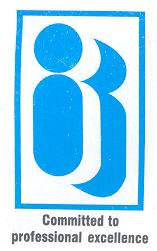 INDIAN INSTITUTE OF BANKING & FINANCE(ISO 9001:2015 Certified)ProgrammeOnCOMPLIANCE IN BANKINGOn 17th to 19th April 2017 (3 days)Venue:Leadership Center,Indian Institute of Banking & Finance,Kohinoor City, Commercial II, Tower 1, 3rd floor, Off LBS Marg, Kirol Road, Kurla (W), Mumbai – 400070.Website: www.iibf.org.inProgramme Co-ordinator:Mr. B.K.De,Joint Director (Faculty), Phone:  022 2504 7014Email: bidyut@iibf.org.inMob. +91- 9833352774PROGRAMME on ‘COMPLIANCE IN BANKING’Background During its 89 years of service, IIBF has emerged as a premier institute in banking and finance education. Along with its various Certification and Diploma programme, IIBF came into training activities in 2012, to increase capacity building in Banks. The training activity which was started at its Leadership Centre in Mumbai, have been expanded to the major cities and according to the requirement of Banks.About the programmeCompliance function in banks is one of the key elements in the banks’ corporate governance structure which has to be adequately enabled and made sufficiently independent. The Basel Committee on Banking Supervision (BCBS) document (April 2005) essentially articulates this perception. The Reserve Bank of India, from time to time introduced certain principles, standards and procedures relating to compliance function consistent with the BCBS document and keeping in view the operating environment in India.The purpose of the proposed three days programme is to make participants conversant about the role and responsibility of compliance vertical of Bank so that they are able to set priorities for management of the compliance risks in their bank.OBJECTIVESParticipants to be aware of all statutory provisions contained in various legislations and will be able to ensure observance of other regulatory guidelines issued by RBI, SEBI and IRDA from time to time and standards and codes prescribed by BCSBI,  FEDAI, FIMMDA etc. and bank’s internal policies and fair practices code.Participants to be able to identify the level of compliance risk in each business line, products and processes and formulate proposals for mitigation such risk.CONTENT OVERVIEWCompliance Culture and Corporate Governance, relevant  provisions of B.R. Act and RBI  Act Compliance of KYC/ AML & CFTStatutory compliance on Loans/ Exposure norms/ Priority Sector normsCompliance in Capital Adequacy normsRisk Based Supervision in BanksCompliances on Exports/ Imports – RBI / DGFT / FEMA Regulations, Guidelines on NRI Deposits and RemittancesCustomer service related compliances, BCSBI and Banking  Ombudsman, CPAStatutory Regulations covering Bancassurance, Mutual FundsCompliance Policy and Developing Compliance ArchitectureMETHODOLOGYThe programme will be interactive based on lecture by in house training faculty and guest speakers from industry, case studies, group discussion, experience sharing etc.TARGET GROUPOfficers of Compliance Department at Head Office, Controlling offices, Audit and Inspection Departments and Bank’s Trainers.DURATION 17th to 19th April 2017 (Three days). Timings:  9.45 A.M.to 17.15 Hrs.VENUELeadership Center, Indian Institute of Banking & Finance, Kohinoor City, Commercial II, Tower 1, 3rd floor, Off LBS Marg, Kirol Road, Kurla (W), Mumbai – 400070. FEESProgramme Fees: Rs.10,000 per participant (non residential) plus service tax @ 15%, totaling Rs. 11,500 (In case of TDS deduction, please send us TDS certificate) Programme fees may be remitted to the credit of Institute’s account with Bank of Baroda, details of which are given below:Name of the Bank branch: Bank of Baroda, Kurla (West).Account no: 19750200000806  IFSC code: BARB0KURLAX(0 is zero)(PAN No: AAATT3309D and Service Tax No. AAATT3309DSD002)The programme is Non residential.In case any participant requests Hotel accommodation, the Institute may arrange in Kohinoor Elite Hotel (within 5 minutes walk from the Institute, contact no 022 61526152, 8879791094) at an all inclusive price of Rs. 5500 per day plus taxes for double occupancy and Rs. 4,500 plus taxes for single occupancy. The rates are only for IIBF trainees and include breakfast, lunch, evening tea and dinner. Four hour internet and free laundry for four pieces of clothing is complimentary. For further details and nomination please contact:INDIAN INSTITUTE OF BANKING & FINANCE(ISO 9001:2015 Certified)Kohinoor City, Commercial II, Tower 1, 3rd floor, Off LBS Marg, Kirol Road, Kurla (W), Mumbai – 400070.NOMINATION FORMProgramme Title: Compliance in BankingDate:  17th to 19th April 2017 (Three days).           Programme Type: Non ResidentialTHE PARTICIPANTS NOMINATED:Bank/Organisation: ______________________________________________________Address: _______________________________________________________________                                 ___________________________________________________ Pin Code: __________
Phone:  ______________Fax:  _____________ E-mail: ________________________Programme Fee: Rs. 10,000 per participant plus service tax @ 15% totaling Rs. 11,500 (In case of TDS deduction, please send us TDS certificate) Programme fees may be remitted to the credit of Institute’s account with Bank of Baroda, details of which are given below and inform:Name of the Bank branch: Bank of Baroda, Kurla (West).Account no: 19750200000806  IFSC code: BARB0KURLAX(0 is zero)(PAN No: AAATT3309D and Service Tax No. AAATT3309DSD002)Kindly narrate: Programme name; date “from .......to”; number of participantMr.B.K.De,                        Joint Director (Faculty) &                                                          Programme Co-ordinator	            	 Phone:  022 2504 7014 	                           	           Email:  bidyut@iibf.org.in    Mob.  9833352774                                 Mr. Kavan Shah,Deputy Director (Training) 	Phone:  022 2504 7011 	                                                             Email: kavan@iibf.org.inSl.NoName (Mr./Ms./Mrs.)DesignationBranch/OfficeMobile No.and Land Line No.E-mail 123Mr.B.K.De,                        Joint Director (Faculty) &                                                          Programme Co-ordinator	            	 Phone:  022 2504 7014 	                           	           Email:  bidyut@iibf.org.in    Mob.  9833352774Mr. Kavan Shah,Deputy Director (Training) 	 Phone:  022 2504 7011 	                                                             Email: kavan@iibf.org.in